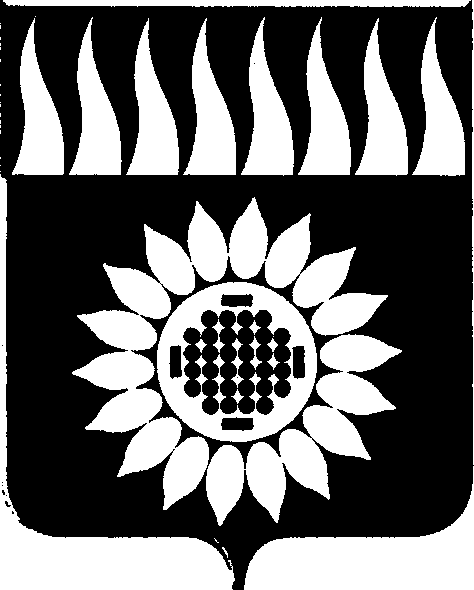 ГОРОДСКОЙ ОКРУГ ЗАРЕЧНЫЙД У М Ашестой  созыв____________________________________________________________ ДВАДЦАТОЕ ОЧЕРЕДНОЕ ЗАСЕДАНИЕР Е Ш Е Н И Е  28.09.2017 г. № 127-РО внесении  изменений в Положение о порядке организации и проведения публичных    слушаний в  городском округе Заречный В связи с изменениями, внесенными  в Федеральный закон от 06.10.2003г. № 131-ФЗ «Об общих принципах организации местного самоуправления в Российской Федерации», на основании ст. 45 Устава городского округа ЗаречныйДума решила:           1. Внести в Положение о порядке организации и проведения публичных    слушаний в  городском округе Заречный, утвержденное решением Думы от 01.09.2011г. (с изменениями от 04.09.2014г. № 99-Р)  следующие изменения: 1.1. Пункт 3 главы 2 изложить в следующей редакции:«3.  На публичные слушания обязательно выносятся:1)  проект Устава городского округа, а также проект решения Думы городского округа о внесении изменений и дополнений в данный Устав, кроме случаев, когда в Устав городского округа вносятся изменения в форме точного воспроизведения положений Конституции Российской Федерации, федеральных законов, Устава или законов Свердловской области в целях приведения Устава городского округа в соответствие с этими нормативными правовыми актами;2) проект местного бюджета и отчет о его исполнении;3) проекты планов и программ развития городского округа;4) проект генерального плана городского округа, а также проект изменений в генеральный план; 5) проект правил землепользования и застройки городского округа, а также проект изменений в правила землепользования и застройки городского округа; 6) проект планировки территорий и проект межевания территорий городского округа, за исключением случаев, предусмотренных Градостроительным кодексом Российской Федерации; 7) вопросы предоставления разрешений на условно разрешенный вид использования земельных участков и объектов капитального строительства;8) вопросы отклонения от предельных параметров разрешенного строительства, реконструкции объектов капитального строительства;9) вопросы изменения одного вида разрешенного использования земельных участков и объектов капитального строительства на другой вид такого использования при отсутствии утвержденных правил землепользования и застройки;10) вопросы о преобразовании городского округа, за исключением случаев, если в соответствии с федеральным законом, устанавливающим общие принципы организации местного самоуправления в Российской Федерации, для преобразования муниципального образования требуется получение согласия населения городского округа, выраженного путем голосования;11) проекты правил благоустройства территорий. 1.2. Главу 2 дополнить пунктом 3.1 следующего содержания:«3.1. Порядок организации и проведения публичных слушаний по вопросам, обозначенным в подпунктах 4-10 пункта 3 главы 2 определяется настоящим Положением в соответствии с положениями Градостроительного кодекса Российской Федерации.».2. Опубликовать настоящее решение Думы в установленном порядке и разместить на официальном сайте городского округа Заречный.Председатель Думы городского округа                                В.Н. БоярскихГлава городского округа                                                         А.В. Захарцев